PROJEKTS uz 11.01.2023.vēlamais izskatīšanas datums: FK – 18. 01.2023. domē – 25. 01.2023.sagatavotājs un ziņotājs: L.RaiskumaLĒMUMSĀdažos, Ādažu novadā2023. gada 25. janvārī					                             Nr. 00Par amatpersonu un darbinieku mēnešalgām 2023. gadā un izmaiņām amatu sarakstāIzvērtējot Ādažu novada pašvaldības iestāžu cilvēkresursus tām noteikto funkciju izpildei un, lai nodrošinātu pašvaldības finanšu līdzekļu efektīvu izmantošanu, uzlabotu pašvaldības funkciju izpildi un optimizētu iestāžu darbu, ir lietderīgi 2023. gadā pašvaldībā:izveidot šādus jaunus amatus: “Pedagoga palīgs” (4 slodzes) Ādažu vidusskolā, lai sniegtu individuālu atbalstu mācību procesa ietvaros skolēniem ar īpašām vajadzībām;“Izglītības speciālists” (1 slodze) Izglītības un jaunatnes nodaļā, lai nodrošinātu funkciju kvalitatīvu izpildi;“Sociālais darbinieks” (1 slodze) un “Pedagogs” (2 slodzes) Ādažu novada sociālajā dienestā, lai nodrošinātu specializēto darbnīcu pakalpojumu;likvidēt amatu “psihologs” Ādažu novada sociālā dienesta struktūrvienībā “Ādažu dienas centrs “Ūdensroze”” un izveidot jaunu amatu “Sociālais darbinieks” sociālā dienesta Sociālo pakalpojumu nodaļā (darba vieta - Carnikavas pagastā).Minētās ieceres izpildei 2023. gadā nepieciešams finansējums (t.sk. sociālās garantijas un darba devēja nodoklis) - Ādažu vidusskolā EUR 59′700, Izglītības un jaunatnes nodaļā EUR 19′631, Ādažu novada sociālajā dienestā EUR 14′129.Pamatojoties uz Pašvaldību likuma 10. panta pirmās daļas 14. punktu, Valsts un pašvaldību institūciju amatpersonu un darbinieku atlīdzības likuma 2. panta pirmās daļas 14. punktu, 5. panta pirmās daļas 2., 4., 7., 8., 10.punktu un 7. panta ceturto daļu, Ministru kabineta 2022. gada 26. aprīļa noteikumiem Nr. 262 "Valsts un pašvaldību institūciju amatu katalogs, amatu klasifikācijas un amatu apraksta izstrādāšanas kārtība", Ministru  kabineta 2016. gada 5. jūlija noteikumiem Nr. 445 „Pedagogu darba samaksas noteikumi”, Ministru kabineta 2011. gada 10. maija noteikumiem Nr.354 „Noteikumi par pedagogu profesiju un amatu sarakstu”, Ministru kabineta 2018. gada 18. decembra noteikumiem Nr.851 „Noteikumi par zemāko mēnešalgu un speciālo piemaksu veselības aprūpes jomā nodarbinātajiem”, kā arī Finanšu komitejas 21.12.2022. un 18.01.2023. atzinumu, Ādažu novada pašvaldības domeNOLEMJ:Ar 2023. gada 1. februāri izveidot:Ādažu vidusskolā 2 amata vietas „Pedagoga palīgs”, profesijas kods 2359 05, maksimālā alga EUR 1050,00;Ādažu novada sociālajā dienestā 1 amata vietu „Sociālais darbinieks”, profesijas kods 2635 01, amata grupa 43.1. „Sociālais un psiholoģiskais atbalsts. Sociālais darbs”, saimes apakšgrupa VA, mēnešalgu grupa 9, maksimālā alga EUR 1653,00;Ar 2023. gada 1. martu izveidot:Ādažu vidusskolā 2 amata vietas „Pedagoga palīgs”, profesijas kods 2359 05, maksimālā alga EUR 1050,00;Izglītības un jaunatnes nodaļā 1 amata vietu „Izglītības speciālists”, profesijas kods 2422 42, amata grupa 33. „Pedagoģiskās darbības atbalsts”, saimes apakšgrupa III, mēnešalgu grupa 9, maksimālā alga EUR 1653,00.Ar 2023. gada 1. oktobri izveidot Ādažu novada sociālajā dienestā 1 amata vietu „Pedagogs”, profesijas kods 2310 09, maksimālā alga EUR 1653,00.Ar 2023. gada 1. novembri izveidot:Ādažu novada sociālajā dienestā 1 amata vietu „Pedagogs”, profesijas kods 2310 09, maksimālā alga EUR 1653,00;Ādažu novada sociālajā dienestā 1 amata vietu „Sociālais darbinieks”, profesijas kods 2635 01, amata grupa 43.1. „Sociālais un psiholoģiskais atbalsts. Sociālais darbs”, saimes apakšgrupa VA, mēnešalgu grupa 9, maksimālā alga EUR 1653,00.Ar 2023. gada 1. februāri likvidēt amatu „Psihologs” Ādažu novada sociālā dienesta struktūrvienībā “Ādažu dienas centrs “Ūdensroze””.Noteikt atlīdzību deputātiem, domes priekšsēdētājam, domes priekšsēdētāja vietniekiem, Attīstības komitejas priekšsēdētājam un  viņa vietniekam, Izglītības, kultūras, sporta un sociālās komitejas priekšsēdētājam un viņa vietniekam, kā arī komisiju un darba grupu locekļiem 2023. gadā (1.pielikums).Noteikt atlīdzību 2023. gadā Ādažu vidusskolas, pašvaldības pirmskolas izglītības iestāžu, Ādažu Bērnu un jaunatnes sporta skolas un Ādažu novada Mākslu skolas pedagogiem saskaņā ar VIIS apstiprināto tarifikāciju.Apstiprināt pašvaldības amatpersonu un darbinieku mēnešalgas 2023. gadā:Ādažu novada administrācijā (2.pielikums); Ādažu novada būvvaldē (3.pielikums); Ādažu novada kultūras centrā (4.pielikums);Ādažu novada pašvaldības policijā (5.pielikums);Ādažu bibliotēkā (6.pielikums);Carnikavas bibliotēkā (7.pielikums);Ādažu novada sociālajā dienestā (8.pielikums). Ādažu novada bāriņtiesā (9.pielikums);Ādažu pirmsskolas izglītības iestādē “Strautiņš” (10.pielikums);Kadagas pirmsskolas izglītības iestādē “Mežavēji” (11.pielikums);Carnikavas pirmsskolas izglītības iestādē “Riekstiņš” (12.pielikums);Siguļu pirmsskolas izglītības iestādē “Piejūra” (13.pielikums);Ādažu vidusskolā (14.pielikums);Ādažu novada Mākslu skolā (15.pielikums);Ādažu Bērnu un jaunatnes sporta skolā (17.pielikums);Carnikavas pamatskolā (18.pielikums);Ādažu novada pašvaldības aģentūras "Carnikavas komunālserviss" (18.pielikums).Darba līgumā noteiktajā pārbaudes laikā 2023. gadā pašvaldības amatpersonām un darbiniekiem var noteikt mēnešalgu par 5 % mazākā apmērā no amatam apstiprinātās mēnešalgas pie normāla darba laika (40 stundas nedēļā) un nepilnas slodzes amatiem mēnešalgu aprēķināt proporcionāli no amatam maksimāli noteiktās mēnešalgas.Lēmums stājas spēkā 2023. gada 1. februārī.Grāmatvedības nodaļas vadītājam organizēt lēmuma izpildes kontroli.Pašvaldības domes priekšsēdētāja  						K.Miķelsone @ PSN, GRN, s/v, iestādes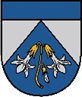 